INDICAÇÃO Nº 04149/2013Sugere ao Poder Executivo Municipal o concerto da canaleta tipo “sargentão” na Rua Mococa cruzamento com Rua Eng. Carlos Henrique Dodson no bairro Planalto do Sol II.Excelentíssimo Senhor Prefeito Municipal, Nos termos do Art. 108 do Regimento Interno desta Casa de Leis, dirijo-me a Vossa Excelência para sugerir que, por intermédio do Setor competente, o concerto da canaleta tipo “sargentão” na Rua Mococa cruzamento com Rua Eng. Carlos Henrique Dodson no bairro Planalto do Sol II, neste município.Justificativa:No endereço citado a canaleta de contenção de agua esta danificada o que vem prejudicando munícipes das proximidades com mau cheiro e tornando-se criadouro do mosquito da Dengue (Aedes aegypti), dessa forma moradores solicitaram a este vereador que intermediasse o pedido de concerto da mesma.Plenário “Dr. Tancredo Neves”, em 18 e Julho de 2013.ALEX ‘BACKER’-Vereador-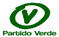 